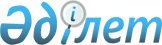 Шағын кәсiпкерлiктiң мәселелерi
					
			Күшін жойған
			
			
		
					Қазақстан Республикасы Үкiметiнiң 1997 жылғы 8 сәуiрдегi N 499 Қаулысы. Күші жойылды - ҚР Үкіметінің 2005 жылғы 9 ақпандағы N 124 қаулысымен (P050124)



      Шағын кәсiпкерлiктi мемлекеттiк қолдаудың атаулылығын қамтамасыз ету, сондай-ақ осы саладағы қатынастарды реттеу мақсатында Қазақстан Республикасының Үкiметi қаулы етедi:



      Орталық, жергiлiктi атқарушы органдар мен басқа да ұйымдарға шағын кәсiпкерлiк жөнiндегi қатынастарды реттеу кезiнде салаларда жұмыс iстеушiлердiң мына санын негiзге алу ұсынылсын:

      өнеркәсiп, құрылыс және



      ауыл шаруашылығы                       - 50 адамға дейiн;



      сауда және тұрмыстық



      қызмет көрсету                         - 30 адамға дейiн;



      көлiк және байланыс                    - 25 адамға дейiн;



      ғылым және инновациялық қызмет         - 20 адамға дейiн;



      басқаларында (ойын және



      шоу-бизнестен басқасы)                 - 15 адамға дейiн


      Қазақстан Республикасының




         Премьер-Министрi


					© 2012. Қазақстан Республикасы Әділет министрлігінің «Қазақстан Республикасының Заңнама және құқықтық ақпарат институты» ШЖҚ РМК
				